Because I (or they) can’t afford one, I would like the court to provide a state paid:  Lawyer	  Guardian ad litem	  Court Visitor	  Child & Family InvestigatorFor:	  Me/My Case	or		Another Party.  (Fill in their information in sections 2-8 below.)1.	I understandI must fill in all blanks.  Write “No” or “None” if a blank doesn’t apply.The court may charge a $25 processing fee at the end of the case.I/They may have to repay the state for the professional’s fees.2.	Basic InformationName:  _________________________________	Birthdate:	______________Mailing Address:	____________________________________________________Street Address: (if different)	______________________________________________City, State, Zip:	_____________________________________________________Phone number:  ___________________	Email:  __________________________3.	Work InformationJob Title:  ______________________	Company:	________________________Work Address:	_____________________________________________________City, State, Zip:	_____________________________________________________Work Phone:  _________________________	Length of Employment:	____________Pay Date(s):  _____________	Hours/Week:  ________	Pay Rate: $	___________4.	Case InformationNext hearing: (type and date)	_____________________________________________Most serious charge: (criminal cases only)	_____________________________________5.	Household MembersStatus:	  Single	  Married or Civil Union Partnered	  Separated	  DivorcedNumber of dependents: (including yourself)  _______________.Note - Don’t list roommates.  Only list household members who contribute income to the common support of the home.6.	Monthly Income & Expenses7.	What is Owned8.	References1)  Name/Phone/Email: 	______________________________________________2)  Name/Phone/Email: 	______________________________________________9.	Sign & DateI swear that the information contained above is true and complete._________________________	________________________	_____________Print Your Name	Your Signature	DateInstructions1.	Income Before TaxesIncludes income from household members who contribute to the common support of the home.Include:•  Wages•  Tips•  Salaries•  Bonuses•  Alimony•  Pensions•  Royalties•  Annuities•  Dividends•  Commissions•  Capital Gains•  Severance Pay•  Trust Income•  Retirement Benefits•  Unemployment Benefits•  Independent Contractor Pay•  Social Security Disability (SSD)•  Social Sec. Supplemental Income (SSI)•  Interest/Investment Earnings•  Worker’s Compensation BenefitsNote:	Don’t include income from roommates.  Only include their incomes if you share bank accounts or commingle funds.Do Not Include:•  Food Stamps•  Child Support•  Public Assistance•  TANF Payments•  Subsidized Housing•  Veteran’s Disability2.	Liquid Assets/ Convertible to CashIncludes cash on hand or in accounts, stocks, bonds, certificates of deposit, and equity.This also includes personal property or investments that could be converted into cash without risking your ability to maintain a home and employment.3.	ExpensesDo not include nonessential items such as cable, streaming services, club memberships, entertainment, dining out, alcohol, cigarettes, etc.  Allowable expense categories are listed on the form.4.	AttachYou may have to provide the three previous month’s bank statements and proof of income (like pay stubs).  Don’t attach original documents.  You may wish to remove financial account and tax identification numbers.JDF 208Application for a State Paid Professional (ACTA)Application for a State Paid Professional (ACTA)Application for a State Paid Professional (ACTA)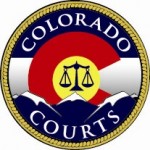 County:  ________________________Division:  ______Court Use OnlyCase Number:  ___________________Courtroom:  ____Court Use OnlyNameRelationshipIncome Before Taxes___________________________________________$  _______________________________________________________________$  _______________________________________________________________$  _______________________________________________________________$  ____________________Income Before Taxes$Expenses$Mine  (wages/salary/commission/tips)$  ______Rent/Mortgage$  ______Household Members$  ______Groceries$  ______Parents  (if same household)$  ______Utilities$  ______Unemployment Benefits$  ______Clothing$  ______Social Security/Retirement$  ______Maintenance/Child Support$  ______Maintenance  (alimony)$  ______Medical/Dental$  ______Other:  __________________$  ______Transportation$  ______Other:  __________________$  ______Loans/Credit Cards$  ______Total Household Income$  _______Total Expenses$  _______Asset$ValueDescription of Asset$ Still OwedSavings Account$  _______Bank Name:  ___________________Checking Account$  _______Bank Name:  ___________________Vehicle$  _______Year & Model:  _________________$  ______Vehicle$  _______Year & Model:  _________________$  ______House$  _______Type:  _________________________$  ______Other Property$  _______Type:  _________________________$  ______Stocks, Bonds, and Mutual Funds$  _______Type:  _________________________Other Investments$  _______Type:  _________________________$  ______Total Assets$  ________Convertible to Cash$  _______Staff Use Only:  Above Guidelines     At or Below GuidelinesStaff Signature:  __________________________________________________     Date:  _______________________  Request Granted     Request DeniedJudicial Officer Signature:  __________________________________________    Date:  _______________________